 На основании постановления администрации Беляевского района Оренбургской области от 26.01.2022 № 39 – п «Об утверждении положения «Об организации питания обучающихся дошкольного, начального общего, основного общего, среднего общего образования по основным общеобразовательным программам в муниципальных образовательных организациях Беляевского района», решения педагогического совета МБОУ «Буранчинская ООШ» протокол № 2 от 21.02.2022Приказываю:Утвердить Положение  «Об организации питания  обучающихся, осваивающих образовательные программы дошкольного, начального общего, основного  общего образования в МБОУ «Буранчинская ООШ». Заместителю директора по УВР Бекмухамбетовой Ж.К. разместить настоящее Положение на сайте школы в срок до 28.02.2022г.8.Контроль за исполнением настоящего приказа оставляю за собойДиректор школы                                                                     Г.К. Утегалиева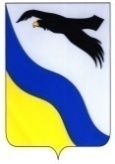 Муниципальное бюджетное общеобразовательноеучреждение «Буранчинская основная общеобразовательная школа»Оренбургской областиБеляевского районаПРИКАЗ21.02.2022 № 12с.БуранчиОб утверждении Положения «Об организации питания  обучающихся, осваивающих образовательные программы дошкольного, начального общего, основного общего образования в МБОУ «Буранчинская ООШ» 